STERLING HIGH SCHOOL DISTRICT501 S. WARWICK ROAD, SOMERDALE, NEW JERSEY 08083-2175PHONE (856) 784-1287		 FAX (856) 784-7823Matthew Sheehan
Superintendent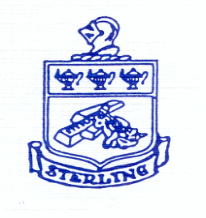 Operations Committee 12-14-24StartEndAttendees: Bill HIltner, Vicki Burckley, Brian Healey, Jim McCullough, Jarod Claybourn, and Matt SheehanGeneral UpdatesSite Appraisal SPELL JIFMYBRConducted 12/1 w/County Annual AuditBowman & Co. on-Site, nearing completion AudSum (certified 12/5); JUST extended on 12/11Concerns & RFPRegionalization StudyDemographic, Business, Instructional, Misc Items RequestedProject Progress Report due Tues 1/16/24OOD StudentsHomeless - 2 Tuition, 2 TransportationSpEd - 7 Enrolled; 1 NotTransportation Costs Laurel Springs Tuition Payment BA Transition / Outstanding Payment BillsTelesystems - reduces approx $1,200/moStaffingSub-Custodian Rate ($15.40/hr --> $18/hr, effective 1/1)Food Service Management Company Year 5 of 5 - new contract, lengthy procurement process2022-2023 Project UpdatePhase II Unit VentsFinal Punch List - completed Winter Break2023-2024 Planned ProjectsProj 1 - Phase III Unit VentsRod Grant Application - Pre-Approved (min 40% of project)RVE on-site - 12/28Grant Execution (State of NJ) - possible delaysProj 2 - Campus Walking PathProj 3 - PA System UpgradesProj 4 - MC Floor ReplacementsProj 5 - BOE Elevator InstallCCESC - W.J. GrossOffice Layouts Proj 6 - Stadium Bleacher Fence Proj 7 - Parking Lot Seal/Striping Security Camera/Server UpgradesNew Gym A/V Upgrades MC FurnitureUnplannedRm. 104 Door - Panic Bar Science Wing - Acid DrainBoiler Pump Auditorium Heater (Aaon - on-site, parts ordered)23-24 Additions (Future BOE Approval)EV Charging StationsChargePoint (Software Company; App)Grants & Revenue, cover costsControl much of use/costsCarryall Golf CartMaintenance Vehicle; current is old Replace (Trade-In); Approx. Net $10k2024-2025 BudgetCSITeacher Leader --> Supervisors- submissions 12/8Supervisors --> Principal Meetings Supervisor, Principal --> BA & Superintendent Meetings 1/16Shared Responsibility 0% Past 2 Years - % Share changes Negotiations - 3% = $237,267.90 (SEA Only)Tax Increase - 2% = $140,489.26Salaries - Negotiations Benefits (SHIF)Planned Projects Final HVACOutdoor Café Space (ground)MC UpgradesCafeteria Storefront (Equipment, Student Entrance/Exit)Girls Locker room (Showers, Stalls)AD and Assistant Office SpaceBOE Upstairs Championship WallFacilities RequestActive Shooter - 12/27Somerdale Fire Department - 3/2SJP - Track & Field (Spring)Softball Officials (classroom; weekly)Open EndBOE Updates - JA Retiring 1/1/24Lead Testing Results/Posting/Comm